THE TITLE OF THE PAPER IN ENGLISH IN NO MORE THAN THREE LINES (use style TITLE1) Font: Times New Roman, 12 pt, Bold, Left, Space Before: 10 pt, Space After: 10 ptAbstract: (use style ABSTRACT TITLE) Font: Times New Roman, 10 pt, Bold, Left,  Italic, Space Before: 3 pt, Space After: 3 ptThe maximum length of abstract is 8 lines. The maximum length of abstract is 8 lines. The maximum length of abstract is 8 lines. The maximum length of abstract is 8 lines. The maximum length of abstract is 8 lines. The maximum length of abstract is 8 lines. The maximum length of abstract is 8 lines. The maximum length of abstract is 8 lines. The maximum length of abstract is 8 lines. The maximum length of abstract is 8 lines. The maximum length of abstract is 8 lines. (use style ABSTRACT) Font: Times New Roman, 10 pt, Space Before: 3 pt, Space After: 3 ptKeywords: no more than one line for keywords. (use style KEYWORDS) Font: Times New Roman, 10 pt, Italic, Left, Space Before: 3 pt, Space After: 3 ptTHE TITLE OF THE PAPER IN SERBIAN IN CYRILIC NO MORE THAN THREE LINES (use style TITLE sr)Abstract: (use style ABSTRACT TITLE)For foreign authors the translation will be provided by the conference editorial board. The maximum length of abstract is 8 lines. The maximum length of abstract is 8 lines. The maximum length of abstract is 8 lines. The maximum length of abstract is 8 lines. The maximum length of abstract is 8 lines. The maximum length of abstract is 8 lines. The maximum length of abstract is 8 lines. The maximum length of abstract is 8 lines. The maximum length of abstract is 8 lines. The maximum length of abstract is 8 lines. The maximum length of abstract is 8 lines. The maximum length of abstract is 8 lines. The maximum length of abstract is 8 lines. (use style ABSTRACT)Keywords:no more than one line for keywords (use style KEYWORDS).FIRST LEVEL HEADING (use style HEADING 1) Font: Times New Roman, Bold, Space Before:  10 pt, Space After:  10 pt, Tab stops:  5 mm, Left, Outline numbered + Level: 1 + Numbering Style: 1, 2, 3, … + Start at: 1 + Alignment: Left + Aligned at:  0 mm + Indent at:  0 mmPlease use this document as a template, since it is formatted according to all the specifications of the Conference Proceedings, which will receive your papers as camera ready texts, and therefore will be published in the form they are submitted. We advise you to use Microsoft Word versions 2007 or later, which support .docx file formats. The document contains built-in preset styles with pre-defined numbering for headings of the first, second and third level, automatic numbering for figures and tables, and any other styles that can be applied, which optimizes the time needed for text formatting. The maximum length of the paper is 16 pages, including the first page with the title and the abstract. In case your paper is longer than 16 pages, please do not alter the font size, line spacing, or other formatting, but change the paper content, photograph sizes etc.  The paragraphs are separated by only one Enter/Return key, without empty lines. (use style TEXT).Considering the fact that all papers will be blindly reviewed, do not write the author’s name or affiliation in this form. The author’s affiliation retrieved from the conference registration system will be filled in the papers by the technical editorial after the review and acceptance of papers. We ask all authors or co-authors, who submit papers in the system, to fill in the names of all authors and co-authors, as well as all the necessary information. SECOND LEVEL HEADING (use style HEADING 2)
Font: Times New Roman, 10 pt, Bold, Space Before: 6 pt, Space After: 6 pt, Tab stops:  7.5 mm, Left, Outline numbered + Level: 2 + Numbering Style: 1, 2, 3, … + Start at: 1 + Alignment: Left + Aligned at:  0 mm + Indent at:  0 mmThe maximum length of the paper is 16 pages, including the first page with the title and the abstract. (use style TEXT).The third level heading (use style HEADING 3) 
Font: Times New Roman, 10 pt, Bold, Space Before:  3 pt, Space After:  3 pt, Tab stops:  7.5 mm, Left, Outline numbered + Level: 3 + Numbering Style: 1, 2, 3, … + Start at: 1 + Alignment: Left + Aligned at:  0 mm + Indent at:  0 mmThe maximum length of the paper is 16 pages, including the first page with the title and the abstract. The paper does not have to include headings of all three levels, the authors have the freedom to keep the necessary level of heading lines. Any bulleted or numbered lists should be formatted in the following way (use style BULLETED): first bulletsecond bullet. Any mathematical expressions in the paper should be centered and numbered on their right side (use style EQUATION): 	  		(1)For easy and precise input of mathematical expressions, please use the Equation editor, function within Word itself, or MathType. The equation font is Times New Roman, size 10pt.Please use the SI (MKS) base unit system and indicate the unit for each quantity appearing in an equation.Examples of specifying quantities with units of measurement:L (m) length,t (K) temperature,a (m/s2) acceleration,U (W/(m2K)) heat transfer coefficientTables are centered, and the title should be placed above the table. (use syle TABLE) Font: Times New Roman, 10 pt, Italic, Centered, Space Before:  6 pt, Space After:  3 pt, Numbered + Level: 1 + Numbering Style: 1, 2, 3, … + Start at: 1 +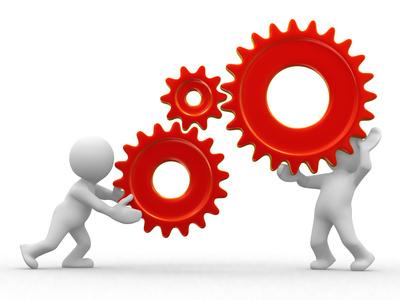 Figures and captions are centered. (use style FIGURE CAP) Font: Times New Roman, 10 pt, Italic, Centered, Space Before:  3 pt, Space After: 6 pt, Numbered + Level: 1 + Numbering Style: 1, 2, 3, … + Start at: 1 +LITERATURE (use style LITERATURE) Font: Times New Roman, 10 pt, Bold, Left, Space Before:  12 pt 	Use IEEE format for literature citations (use style LITERATURE LIST) Font: Times New Roman, 10 pt, Left:  5 mm, Hanging:  5 mm,    Tab stops:  10 mm, Left, Numbered + Level: 1 + Numbering Style: 1, 2, 3, … + Start at: 1 +STEPGRAD Conference uses the IEEE citation style. The IEEE style is a numeric style, where citations are numbered [1] in order of appearance. This citation leads your reader to a full reference to the source in the list of references at the end of your work. Each citation number should be enclosed in square brackets on the same line as the text, before any punctuation, with a space before the bracket [2]. Once a source has been cited, the same number is re-used for all subsequent citations to the same source. Please consult for details https://ieeeauthorcenter.ieee.org/wp-content/uploads/IEEE-Reference-Guide.pdfIt is strongly recommended that authors use online citation generators or Microsoft Word Citation Manager. An example of the generator: https://www.mybib.com/tools/ieee-citation-generatorIf you have any questions or require assistance, do not hesitate to contact the technical editorial of the Conference, which will reply to you as soon as possible. Good luck with your work!